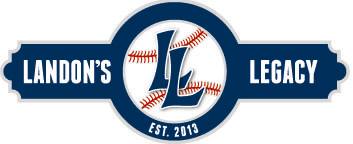 6th Annual Landon’s Legacy 
Golf TournamentSponsor SheetSponsor Name: 				 	Company Name___________________________________Mailing Address: 					__________________________________________Email:					Phone:			                     Payment form 		_____Hole Sponsorship ($500) __________________          Other sponsorship amount__________________________Pin Sponsorship ($750) Company name on Flag ( 36 Available)________________________________________Major Sponsor ($2000) Banner With Logo at Golf Event _______________________________________________________Other Donation item____________________________________________________________________________You can also donate to our cause on our website as well.  Landonslegacy.com Please mail your completed form with payment by May 31st to:	Landon’s Legacy Foundation
P.O. Box 80542
Billings, MT 59108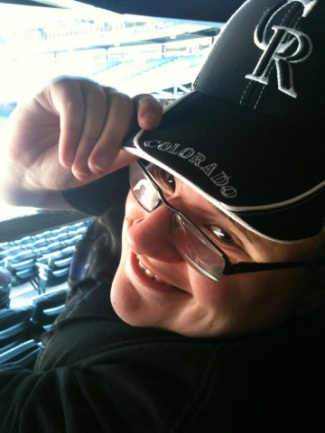 If you have any questions regarding the tournament you may contact:The golf committeeGreg Kemmis 	671-3590		Rhett Hightower	839-3273	Murray Brumwell	855-6614		Shane Heigis	698-9588Scott Roby	861-4406 		Greg Kemmis	671-3590Rob Smith	698-5733		Brian Hafner	696-2264

	

www.landonslegacy.com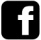 